Winter Park High School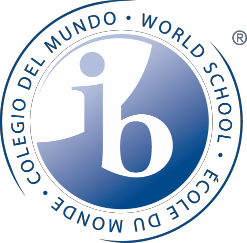 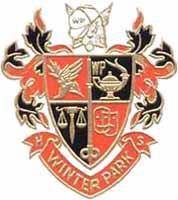 2100 Summerfield Road Winter Park, FL 32792 Winterparkhs.ocps.net                                            Phone: 407-622-3200 ● Fax: 407-975-2434 ● CEEB code 101902Principal Mr. Matthew ArnoldAccredited by the Southern Association of Colleges and Schools (SACS)Community and School InformationThe city of Winter Park is a Central Florida residential suburb bordering the city of Orlando in Orange County, Florida. The surrounding metropolitan area is one of the fastest growing areas in the United States and possesses a diversified economic base that includes tourism, healthcare, manufacturing, light industry, and education. Many of the community residents are college graduates in professional and business careers producing high academic expectations as well as a history of support for its public schools.Winter Park High School was established in 1923 and was one of the first public schools in the county. It has a total enrollment of 3,357 students, with a senior class of 853. The student body is approximately 10% Asian, 10% Black, 30% Hispanic, and 50% White. Approximately 32% of students qualify for free or reduced lunch. The faculty is comprised of 205 teachers. WPHS received an "A" grade in eight of the last ten years for its Florida School Grade, including this most recent year.Winter Park athletics offers 18 sports equating to 32 opportunities for male and female students with 22+ levels of competition. Winter Park athletics has finished either 1st or 2nd in the Florida High School Athletic Association’s Sunshine Cup All-Sports Award for the large school classification 20 of the past 23 years. This achievement is in part due to recent top 5 finishes in the State by Boys’ Golf, Competitive Cheerleading, Boys’ Lacrosse, Boys’ Soccer, Boys’ Tennis, and Girls’ Crew.  During the 2021-22 school year Winter Park won 2 State Championships (Boys Volleyball and Crew) and 2 State Runner-Up (Competition Cheer and Girls’ Water Polo).  On the academic side, all 32 sports teams qualified for the FHSAA Academic Team Champion status by having a 3.0 or higher team GPA and Winter Park received the Bob Berry Metro Conference Best Overall Sports Program.The Performing Arts Department encompasses band, chorus, guitar, orchestra, theatre, IB Music, AP Music Theory, and musical theatre. WPHS ensembles and the Thespian troupe consistently earn superior ratings at district and state festivals. Sixty one student performers made All-County, and 12 made All-State in Band, Jazz Band, Chorus, and Orchestra. Band, Jazz Band, Chorus, and Orchestra members earned 105 Superiors at District Solo and Ensemble and 34 Superiors at State Solo and Ensemble. Naughty Scotty and the Octapella and Take 7, were nominated for 5 Contemporary A Cappella Recording Awards, including Best High School Album, Best Folk/World Song, Best Original Song by a Scholastic Group, Best High School Solo, and Best Comedy Song. Both Belle Chanson and Park Singers are National Semi-Finalists for the American Prize in Choral Performance Youth & School Division, 2022. In the theater department, 12 students received top honors for Large Group Musical, and one student received top honors for Makeup Design. The Theatre Department also won four Dr. Phillips Center Applause Awards for this year's production of Damn Yankees! – Outstanding Orchestra, Outstanding Dancer, Outstanding Lead, and Outstanding Music Director.The Winter Park NJROTC Aviation Program has trained five seniors who achieved their Private Pilot Ground FAA certification, all of whom subsequently earned their Private Pilot licenses. 18 students were trained and attained the Small UAS Safety certification through the Unmanned Safety Institute.   All Cadets subsequently earned their USI VSO certifications and earned their FAA Part 107 RPIC certifications. 12 students were trained in UAS Security and PIX 4D photogrammetry applications. COVID-19 Update: In response to the State of Florida’s “Stay at Home Order,” all students enrolled in Orange County Public Schools switched from face-to-face instruction to distance learning in the final quarter of spring 2020. During this time students received instruction remotely and continued to learn state standards.  Included in the digital learning instruction were classroom assignments, quizzes, tests, and projects. Students received a final grade for all enrolled courses and the grading scale was not altered. For the 2020-2021 school year, students were given the choice to continue distance learning or have face-to-face instruction with no change to the grading scale. Since the 2021-2022 school year, all students have returned for face-to-face instruction. Class of 2023 Graduation Credit Requirements4	English4	Mathematics (including Algebra I and Geometry)3	Science (including Biology)1	World History1	United States History.5	United States Government.5	Economics1	Performing or Practical Arts 1	HOPE (Health Opportunities through Physical Education)8	Electives24	Total CreditsStudents must complete an online course to graduate. Graduates must pass the Algebra 1 EOC and the ELA Florida Statewide Assessment or have a concordant score on their PSAT, SAT, or ACT. Graduates must earn a cumulative unweighted GPA of 2.0 on a 4.0 scale. Class rank is computed using weighted (district) grades twice a year (approximately October and February) for all juniors and seniors.Advanced Placement and Honors Courses: There is no limit to the number of Advanced Placement or honors courses a student may take.  29 Advanced Placement courses are offered including:Art History Biology Calculus AB Calculus BC Capstone-SeminarCapstone - ResearchChemistryComputer Science AComputer Science PrinciplesEnglish Language & Composition English Literature & CompositionEnvironmental ScienceEuropean HistoryFrench Language & Culture Human Geography MacroeconomicsMusic Theory Physics 1Physics C Elect. & Mag.Physics C MechanicsPsychologySpanish Language & Culture Spanish LiteratureStatisticsStudio Art (2-D Design) Studio Art (Drawing)U.S. Government / PoliticsU.S. History World HistoryAll students enrolled in an AP course take the corresponding AP exam. In May of 2022, 1,601 students took 2,710 individual AP exams. 71% percent of scores were 3 or higher. Five students earned the AP Capstone Diploma and six earned AP Seminar & Research Certificate. In addition, May 2022 AP Scholar Awards included 267 Scholars, 96 Scholars with Honor, and 100 Scholars with Distinction.Dual Enrollment: Winter Park High School and OCPS have articulation agreements with the University of Central Florida, the University of Florida, Valencia State College, Embry Riddle University (NJROTC Aviation), and Orange Technical College for students to receive college credit while completing their graduation requirements.  International Baccalaureate (IB) Programme: Winter Park High School is an open-access IB Programme.  WPHS offers two IB Programmes, the IB Diploma Programme (IBDP) and the IB Career-Related Programme (IBCP). Admission to these rigorous IB Programmes is based on grades, test scores, and student interviews. To remain in the IB Programme each year students must have a cumulative 3.0 unweighted GPA. The 2022 WPHS IB Diploma pass rate was 97.5% with 118 out of 121 IB Diploma seniors earning their IB Diploma. Students in IBCP select Biomedical Sciences, Digital Video Production, Culinary, Aviation, or NJROTC as their career of focus. The IBCP class of 2022 had a graduating senior cohort with a 100% Certificate pass rate. There are 27 IB courses and a selection of these IB Courses are open access to all junior and senior students on campus.Biology (SL/HL) Business Management (SL)Chemistry (SL) Economics (SL)English A Literature (HL) Film Studies (SL)French B (SL/HL)Global Politics (SL)History of the Americas (HL)Mathematics (SL/HL) Music (SL/HL)Personal and Professional Skills  Physics (SL) 
Psychology (SL/HL)Spanish B (SL/HL) Sports, Exercise, Health Science (SL)Theatre (HL)Theory of Knowledge 1 Theory of Knowledge 1 Visual Arts (SL/HL)World Religions (SL)Test Information 2022Class of 2022 Post-Graduation: The class of 2022 had 5 National Merit Finalists and one National Merit Corporate Finalist. At WPHS, 306 students qualified Bright Futures scholarships. Over 85% of the class of 2022 were accepted to two or four-year colleges or universities. The talented class of 2022 was offered over $15,000,000 in scholarship dollars.Grading and RankingPercentageStandardPre-IB/HonorsAP/IB/Dual EnrollmentA - Excellent90-1004.05.06.0B - Above Average80-893.04.05.0C - Average70-792.03.04.0D - Below Average60-691.01.01.0F - Failure59-500.00.00.0SATWPHSFloridaNation* Reading552485506Math519455493Composite1071940998